Деятельность Попечительского советаГАПОУ ТО «Ишимский многопрофильный техникум» (наименование ПОО)  Наименование мероприятияСодержание (описание)Состав Совета Количество партнеров – 7Председатель совета -  Шальнев Андрей Николаевич,генеральный директор Фонда Инвестиционное агентство Тюменской областиЧлены советаключевые:-  Мамонтов Сергей Николаевич, генеральный директор ЗАО «Племзавод-Юбилейный»-  Рейн Виктор Александрович, ззаместитель председателя Тюменской областной Думы-  Королев Дмитрий Владимирович, Генеральный директор ООО «СМУ-24»- Веренчук Алексей Анатольевич, первый заместитель Главы г. Ишима- Юртаев Алексей Михайлович, директор филиала ЗАО «Тюменьагромаш»- Ташланов Владимир Леонидович, директор ЗАО «Агрокомплекс Маяк»Отображение информации о Совете на сайте ПОО (в других источниках)Ссылка http://www.imt-ishim.ru/svedeniya-ob-organizatsii/popsovetПериодичность заседаний ПЛАНработы попечительского советаГАПОУ ТО «Ишимский многопрофильный техникум»на 2019-2020 учебный год   Цель: содействовать образовательному учреждению в реализации целей, задач в перспективном развитии. Оказывать всестороннюю помощь, в том числе и финансово-материальную, с целью качественной подготовки студентов техникума на расширяющейся базе новейших технологий   Задачи:содействовать техникуму в развитии материально-технической базы, обеспечении качества образования;разработать и реализовать план своей деятельности в интересах техникума;содействовать в улучшении условий труда педагогических и иных работников техникума;определить направления, формы, размеры и порядок использования средств попечительского совета, в том числе на: укрепление материально-технической базы; проведение спортивно-массовых, физкультурно-оздоровительных, социально-культурных, образовательных мероприятий; иные цели, не запрещенные законодательством;содействовать в установлении и развитии межрегионального сотрудничества в сфере образования;использовать средства попечительского совета по целевому назначению.1. Организация проведения заседаний совета -  один раз в полугодие;2. Участие в мероприятиях, проводимых в учреждении -   в течение года по приглашению техникума;3. Работа со средствами массовой информации – ежеквартально; 4.  Привлечение спонсорских  средств -   по мере обращения администрации техникума;5.  Предоставление отчетной документации -  январь 2020 г.  Последнее заседание Повестка заседания Попечительского совета ГАПОУ ТО «Ишимский многопрофильный техникум»Дата проведения 27.08.2019 год.Начало: 14-00Место проведения: г.Ишим, ул. Карла Маркса,15 ГАПОУ ТО «Ишимский многопрофильный техникум» корпус №1 (кабинет директора)1. Информация о распределении и трудоустройстве выпускников 2019 года.2. Информация о структуре контингента и направлениях подготовки в ГАПОУ ТО «Ишимский многопрофильный техникум» на 2019-2020 учебный год.3. Информация об участие в Конкурсе ГАПОУ ТО «Ишимский многопрофильный техникум» на предоставление в 2019 году из федерального бюджета грантов в форме субсидий в рамках реализации мероприятия государственной программы Российской Федерации «Развитие образования», «Обновление и модернизация материально-технической базы профессиональных образовательных организаций» по направлению Промышленные и инженерные технологии (специализация «Машиностроение, управление сложными техническими системами, обработка материалов»).4. Представление Плана мероприятий по совершенствованию системы подготовки кадров в рамках деятельности ГАПОУ ТО «Ишимский многопрофильный техникум», графика проведения обще техникумовских внеклассных мероприятий, плана расходования денежных средств.5. Предложения по включению в план проведения заседаний Попечительского совета.РЕШЕНИЕЗаседания  Попечительского совета ГАПОУ ТО «Ишимский многопрофильный техникум»от 27.08.2019 годаПо вопросу №1 решили:- Членам Попечительского совета оказывать содействие выпускникам техникума в поиске работы по полученным профессиям, специальностям (привлечение руководителей предприятий малого и среднего бизнеса к рассмотрению кандидатур на вакантные рабочие места)По вопросу №2, №3 решили:- принять к сведению информация о структуре контингента и направлениях подготовки в ГАПОУ ТО «Ишимский многопрофильный техникум» на 2019-2020 учебный год.- принять к сведению информация об участие в Конкурсе ГАПОУ ТО «Ишимский многопрофильный техникум» на предоставление в 2019 году из федерального бюджета грантов в форме субсидий в рамках реализации мероприятия государственной программы Российской Федерации «Развитие образования», «Обновление и модернизация материально-технической базы профессиональных образовательных организаций» по направлению Промышленные и инженерные технологии (специализация «Машиностроение, управление сложными техническими системами, обработка материалов»).По вопросу №4 решили:- Членам Попечительского совета оказывать помощь в реализации Плана мероприятий по совершенствованию системы подготовки кадров в рамках деятельности ГАПОУ ТО «Ишимский многопрофильный техникум»;- Членам Попечительского совета оказывать содействие в проведения обще техникумовских внеклассных мероприятий.По вопросу №5 решили:- проводить заседания попечительского совета не реже одного раза полугодиеКак исполняюся принятые решения Конкретные факты: - привлечение руководителей предприятий малого и среднего бизнеса к рассмотрению кандидатур на вакантные рабочие места;- рекомендованы и назначены эксперты на проведение ДЭ по компетенциям Ремонт и обслуживание легковых автомобилей, Эксплуатация сельскохозяйственных машин;- оказывается помощ в подборе председателей комиссий для проведения экзаменов квалификационных;- даются рекомендации в подборе баз практик Встраивание работы Совета в «Модель попечительского совета»Какие элементы и как реализуются в вашем совете; какие элементы не затрагивались, будут ли они актуальны? Необходимо описать каждый элемент Модели               ГАПОУ ТО «Ишимский многопрофильный техникум» - одно из крупнейших учебных заведений Тюменской области образован в 2015 году. Подготовка специалистов осуществляется на пяти территориях: г. Ишим, Абатский, Викуловский, Сорокинский и Казанский районы. ГАПОУ ТО «Ишимский многопрофильный техникум» действует на основании Устава, утвержденного директором Департамента образования и науки Тюменской области, приказ № 552/ ОД от 23.06.2016 г.  В разделе IV Управление Автономным учреждением Устава техникума содержится информация о создании Попечительского совета с целью оказания содействия Автономному учреждению в развитии социальной инфраструктуры, создания фонда материальной и финансовой поддержки Автономного учреждения. Функции Попечительского совета- Организационные: Обеспечение прямых связей с отрасльюГАПОУ ТО «Ишимский многопрофильный техникум» тесно сотрудничает с работодателями Тюменской области, заключено более 50 договоров о сотрудничестве с организациями-работодателями.  Повысилась эффективность договорных отношений с работодателями по предоставлению современных баз практик, мест для проведения практических занятий и производственного обучения, мест для стажировок педагогических работников и мастеров производственного обучения, участие работодателей в образовательном процессе, оценке качества подготовки. Тесное сотрудничество ПОО и работодателей позволяет развивать дуальную модель обучения на рабочих местах под руководством наставников.Создание и поддержание имиджа ПООТрансляция деятельности техникума на мероприятиях города:- День открытых дверей для школьников на заводе по глубокой переработки пшеницы АО «АминоСиб», ЗАО «Племзавод Юбилейный», ЦЗН г.Ишима;- Городское мероприятие для выпускников школ «Последний звонок»;- Участие работодателей в дне открытых дверей для родителей и учащихся школОрганизация и реализация стажировокВ соответствии с современными требованиями и на основе диагностики уровня развития профессиональных компетенций повышение квалификации педагогических работников, имеет системный, непрерывный характер. Планомерно ведется реализация индивидуальных траекторий профессионального роста педагогических работников ПОО (в т.ч. реализация индивидуальных программ методической работы преподавателей, повышение квалификации педагогических работников в рамках сетевого взаимодействия в соответствии с потребностями развивающейся системы профессионального образования, стажировки на инновационных предприятиях и т.д.). Одна из форм повышения квалификации педагогических работников – это стажировки на предприятиях реального сектора экономики. Доля инженерно-педагогических работников, прошедших стажировку на предприятиях города и районов за 3 года составила 100%. Стажировки педагогических работников проводятся по плану и в соответствии с графиком учебного процесса, в основном во время производственной практики студентов или во время каникул.Совместная организация конкурсов профессионального мастерстваСистема формирования и развития конкурсов профессионального мастерства предусматривает координацию и совокупность усилий всех структурных подразделений профессиональной образовательной организации, участников образовательного процесса, администрации техникума, родителей, работодателей, социальных партнёров.Общая система подготовки к конкурсам профессионального мастерства внутри ПООНормативно-правовая база ПОО. (Разработаны локальные акты по проведению конкурсов профессионального мастерства, по проведению научно-практической конференции «Я – специалист», положения по олимпиадам внутри ПОО по всем дисциплинам).Целеполагание.По отношению к обучающимся: – создание благоприятных условий, способствующих проявлению у обучающихся профессиональных и образовательных достижений, мотивированию их к освоению общих и профессиональных компетенций, соответствующих запросам современного рынка труда; - развитию творческой инициативы обучающихся, реализации их профессиональных способностей и интересов. 2. По отношению к педагогам:– мотивация специалистов системы образования к организации интеллектуально-творческой и практической деятельности обучающихся и созданию условий для освоения обучающимися профессиональных компетенций, востребованных работодателями. 3. По отношению к работодателям:– независимая оценка качества; - привлечение работодателей на этапах планирования, реализации и оценки качества подготовки, последующего трудоустройства выпускников.Формы и методы организации  подготовки к конкурсам (по курсам, по этапам, по направлениям подготовки, ППКРС, ПССЗ, ОВЗ или группы социально-профессиональной адаптации, между обучающимися и молодыми специалистами с предприятий). Система конкурсов профессионального мастерства внутри ПОО:Конкурс профессионального мастерства внутри группы;Олимпиады по дисциплинам внутри группы;Конкурс профессионального мастерства между обучающимися 1 и 2 курса;Конкурс профессионального мастерства между обучающимися 3 и 4 курса;Конкурс профессионального мастерства по разделам  МДК в ПМ;Конкурсы профессионального мастерства внутри ПОО между отделениями;Конкурсы профессионального мастерства между студентами ПОО очного отделения и обучающимися МФЦПК.Конкурсы профессионального мастерства между студентами ПОО и молодыми специалистами предприятий Юга Тюменской области.Методы организации (аудиторная и внеаудиторная работа) В ПОО работает студенческое научное общество, одним из направлений его деятельности является популяризация конкурсного движения или отдельных профессий в частности. - наблюдение в ходе уроков;- организация кружковой работы и проведение других внеклассных     мероприятий по дисциплинам и МДК;- выявление способностей обучающихся и анализ их успеваемости по смежным дисциплинам. В результате: обучающиеся включаются в учебную   деятельность, направленную на формирование профессиональных компетенций, конкурентоспособности в образовательном процессе. Профессиональная ориентация молодёжи. Участие студентов в конкурсном движении (Открытом Чемпионате профессионального мастерства среди молодежи «WorldSkills Russia», в конкурсах профессионального мастерства «Славим человека труда», «Лучший по профессии» и т.д.).Система конкурсов профессионального мастерства вне ПОО (муниципальные, областные, на базе работодателя, УРФО, национальные т.д.).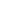 Повышению престижа рабочих профессий и устойчивой мотивации к обучению способствует участие студентов образовательного учреждения в конкурсном движении. За период с 2017 по 2019 год, обучающиеся ГАПОУ ТО «Ишимский многопрофильный техникум» приняли участие: - Региональный этап Чемпионата «WorldSkills Russia» по 12 компетенциям. Результат участия более 9 призовых мест по разным компетенциям;- Региональный этап Всероссийской олимпиады по УГС 09.00.00. Информатика и вычислительная техника, 1 место- 2017 г., 1 место – 2018 г., 3 место -2018 г., 1 место – 2019 г.;           - Региональный этап всероссийского конкурса работ научно-технического творчества студентов, обучающихся по программам среднего профессионального образования, 1 место;- Межрегиональный конкурс практико-ориентированных проектов «От теории к профессии», 2 место, 2018 год и др.Положительные результаты, свидетельствуют о достаточно высоком уровне подготовки обучающихся ГАПОУ ТО «Ишимский многопрофильный техникум». Участие в общественно-профессиональной аккредитации- не затрагивался Организация методического сопровождения в области проектной деятельностиУчастие в конкурсах на предоставление грантов в форме субсидий в рамках реализации мероприятия государственной программы Российской Федерации 
«Развитие образования» «Обновление и модернизация материально-технической базы профессиональных образовательных организаций».Анализ технической документации приобретаемой техники для реализации ФГОС при решении профессиональных задач, оценка эффективности и актуальности применения в образовательном процессе.Согласование Учебных плановУчастие в разработке ППССЗ и ППКРСПо всем направлениям подготовки утверждены образовательные программы среднего профессионального образования: программы подготовки специалистов среднего звена, программы подготовки квалифицированных рабочих служащих.  Составлены учебные планы в соответствии с Федеральным законом РФ «Об образовании», ФГОС по специальностям и профессиям, рекомендациями Министерства образования и науки РФ, рекомендациями Департамента образования и науки Тюменской области, основными примерными образовательными программами.Все основные образовательные программы в техникуме реализуются в двух формах: очной и заочной и проходят обязательное согласование с работодателями.Преподавателями и мастерами производственного обучения разработаны и утверждены рабочие программы по учебным дисциплинам, МДК, ПМ по профессиям и специальностям. Рабочие программы по МДК, ПМ согласованы с работодателями. Все рабочие программы имеют техническую и содержательную экспертизу.Участие в реализации образовательных программ:Участие в оценке качества подготовки кадров- проведение представителями работодателей - специалистами-практиками - учебных занятий для студентов техникума, в том числе лекционных курсов, семинаров, мастер-классов,  деловых игр, лабораторно-практических работ и др.;- проведение учебных и производственных практик;-  участие работодателей в итоговой государственной аттестации выпускников, в проведении ДЭ; - участие работодателей в научно-практических конференциях, конкурсах профессионального мастерства, предметных декадах и т.д. Осуществляя такое взаимодействие, работодатели могут оценить качество подготовки потенциальных работников своих предприятий еще на стадии обучения. Более того, работодатель может повлиять на процесс подготовки специалистов, дополняя или корректируя образовательную программу таким образом, чтобы не пришлось доучивать трудоустроившихся выпускников.Организация наставничестваПодготовка специалистов в техникуме реализуется с элементами дуального обучения. Дуальное обучение представляет собой сетевую форму реализации программ подготовки ППССЗ, основанную на взаимодействии профилирующих предприятий г. Ишима и районов юга Тюменской области. Все предприятия обладают ресурсами, необходимыми для осуществления обучения, проведения учебной и производственной практики и осуществления иных видов учебной деятельности, предусмотренных образовательной программой. 
Главное требование современного работодателя – отдаленность знаний, получаемых выпускниками, от практики, проявляющееся в неумении обращаться с современным высокотехнологичным оборудованием, в психологической неподготовленности к реальной работе, к руководству подчиненными, к нормам поведения в производственной среде. Выходом из такой ситуации является увеличение сроков и углубление содержания учебных и производственных практик, привлечение опытных специалистов-практиков к ведению занятий, усиление контроля за качеством образования, адаптации преподаваемых дисциплин к реальной жизни работодателей.Содействие в трудоустройстве выпускниковАдаптация выпускников при трудоустройстве  На базе техникума создан и функционирует центр содействия  трудоустройства выпускников. В плане работы центра запланированы различные мероприятия.Мероприятия проводятся в следующих форматах: экскурсии на предприятия, круглые столы, мастер-классы, конференции, тренинги. Техникум приглашает представителей работодателей и социальных партнеров для участия в студенческих конференциях по итогам производственной и учебной практик, где так же организуются групповые и индивидуальные консультации по построению профессиональной траектории, ярмарки рабочих мест. Мы внедрили практику участия работодателей в проведении круглых столов, посвящённых вопросам практической подготовки студентов и трудоустройства выпускников. Следует отметить, что большинство работодателей и их представителей являются выпускниками Ишимского многопрофильного техникума.
Участие в опережающей подготовке кадров Обучение «под заказ»Переподготовка граждан различного возраста Обеспечение открытости и доступности образования для всех категорий гражданРаботодатели все активнее взаимодействуют с нашим учебным заведением, участвуя как в формировании заказа на подготовку специалистов нужного им профиля и квалификации, так и в оценке качества содержания и подготовки выпускников. Таким образом, в настоящее время работодатель становится доминирующим заказчиком и оценщиком качества образования.  Ежегодно в Ишимском многопрофильном техникуме проходят обучение по программам профессионального обучения, профессиональной подготовки и переподготовки,  повышения квалификации около 2000 человек. (категории слушателей: от школьников, до пенсионеров). Разрабатывая и реализуя программы подготовки, мы ориентируемся на потребности работодателей и обучающихся и создаём механизмы, позволяющие непрерывно отслеживать изменения конъюнктуры рынка труда и требований основных потребителей к качеству образования. Анкетирование о качестве образовательных услуг, о качестве подготовки выпускниковПедагогический коллектив техникума ведет систематическую работу по улучшению качества подготовки специалистов, создаёт условия для успешной социализации и эффективной самореализации обучающихся, внедряет новые формы и методы обучения, уделяет большое внимание практической и профессиональной подготовке выпускников. Но нам также очень важно мнение работодателей о качестве подготовки студентов ПОО. С этой целью ежегодно проводится анкетирование среди  работодателей с целью выяснения уровня удовлетворённости качеством подготовки выпускников. Результаты анкетирования работодателей ПОО представляет в ежегодном анализе деятельности техникума. Предоставление возможных мер социальной поддержкиУчастие в профориентацииАгро классыСовместные круглые столыМТБ Создание профильных учебных кабинетов, экспериментальных и учебных площадок. ДиректорИсполнительДергач Владимир Николаевич8(34551)7-27-88                                                                                     С.Г. Конев